LA VOZ DE LA IGLESIA                 ORACIÓN POR LA VICTORIA DEL REY-MESÍAS1. La invocación final: «Señor, da la victoria al rey y escúchanos cuando te invocamos» (Sal 19, 10), nos revela el origen del salmo 19, que acabamos de escuchar y que meditaremos ahora. Por consiguiente, nos encontramos ante un salmo real del antiguo Israel, proclamado en el templo de Sión durante un rito solemne. En él se invoca la bendición divina sobre el rey principalmente «en el día del peligro» (v. 2), es decir, en el tiempo en que toda la nación es presa de una angustia profunda a causa de la pesadilla de una guerra. En efecto, se evocan los carros y la caballería (cf. v. 8), que parecen avanzar en el horizonte; a ellos el rey y el pueblo contraponen su confianza en el Señor, que defiende a los débiles, a los oprimidos, a las víctimas de la arrogancia de los conquistadores.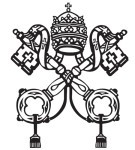 Es fácil comprender por qué la tradición cristiana transformó este salmo en un himno a Cristo rey, el «consagrado» por excelencia, «el Mesías» (cf. v. 7). Entra en el mundo sin ejércitos, pero con la fuerza del Espíritu, y lanza el ataque definitivo contra el mal y la prevaricación, contra la prepotencia y el orgullo, contra la mentira y el egoísmo. Resuenan en nuestros oídos, como fondo, las palabras que Cristo pronuncia dirigiéndose a Pilato, emblema del poder imperial terreno: «Sí (...), soy Rey. Yo para esto he nacido y para esto he venido al mundo: para dar testimonio de la verdad. Todo el que es de la verdad, escucha mi voz» (Jn 18, 37).2. Examinando la trama de este salmo, nos percatamos de que revela en filigrana una liturgia celebrada en el templo de Jerusalén. Se encuentra congregada la asamblea de los hijos de Israel, que oran por el rey, jefe de la nación. Más aún, al inicio se vislumbra un rito sacrificial, según el modelo de los diversos sacrificios y holocaustos ofrecidos por el rey al «Dios de Jacob» (Sal 19, 2), que no abandona a «su ungido» (v. 7), sino que lo protege y sostiene.La oración está fuertemente marcada por la convicción de que el Señor es la fuente de la seguridad: realiza el deseo expresado con confianza por el rey y toda la comunidad, a la que el rey está unido por el vínculo de la alianza. Ciertamente, se percibe un clima de guerra, con todos los temores y peligros que suscita. La palabra de Dios no se presenta entonces como un mensaje abstracto, sino como una voz que se adapta a las pequeñas y grandes miserias de la humanidad. Por eso, el salmo refleja el lenguaje militar y el clima que reina en Israel en tiempo de guerra (cf. v. 6), adaptándose así a los sentimientos del hombre que atraviesa dificultades.3. En el texto de este salmo, el versículo 7 marca un cambio. Mientras los versículos anteriores expresan implícitamente peticiones dirigidas a Dios (cf. vv. 2-5), el versículo 7 afirma la certeza de que el Señor ha escuchado las oraciones: «Ahora reconozco que el Señor da la victoria a su ungido, que lo ha escuchado desde su santo cielo». El salmo no precisa en qué signo se basa para llegar a esa conclusión. En cualquier caso, expresa netamente un contraste entre la posición de los enemigos, que cuentan con la fuerza material de sus carros y su caballería, y la posición de los israelitas, que ponen su confianza en Dios y, por eso, salen victoriosos. Se piensa espontáneamente en la célebre escena de David y Goliat: frente a las armas y a la prepotencia del guerrero filisteo, el joven hebreo opone la invocación del nombre del Señor, que protege a los débiles e inermes. En efecto, David dice a Goliat: «Tú vienes contra mí con espada, lanza y jabalina, pero yo voy contra ti en nombre del Señor de los ejércitos. (...) El Señor no salva por la espada ni por la lanza, porque del Señor es el combate» (1 Sam 17, 45-47). 4. El salmo, a pesar de aludir a una circunstancia histórica concreta, vinculada a la lógica de la guerra, puede convertirse en una invitación a no dejarse arrastrar nunca por la violencia. También Isaías exclamaba: «¡Ay de los que se apoyan en la caballería, y confían en los carros porque abundan y en los jinetes porque son muchos; mas no han puesto su mirada en el Santo de Israel, ni han buscado al Señor» (Is 31, 1).A toda forma de maldad el justo opone la fe, la benevolencia, el perdón, el ofrecimiento de paz. El apóstol san Pablo exhortará a los cristianos: «No devolváis a nadie mal por mal; procurad hacer el bien ante todos los hombres» (Rm 12, 17). Y san Eusebio de Cesarea (siglos III-IV), historiador de la Iglesia de los primeros siglos, comentando este salmo, ensanchará su mirada también al mal de la muerte, que el cristiano sabe que puede vencer por obra de Cristo: «Todas las potencias adversas y los enemigos de Dios ocultos e invisibles, puestos en fuga por el mismo Salvador, caerán derrotados. En cambio, todos los que hayan recibido la salvación, resucitarán de su antigua caída. Por eso, Simeón decía: “Este está puesto para caída y resurrección de muchos”, es decir, para la derrota de sus adversarios y enemigos, y para la resurrección de los que habían caído pero ahora han sido resucitados por él» (PG 23, 197).(S.S.JUAN PABLO II  - AUDIENCIA GENERAL  10 de marzo de 2004)